Thema: 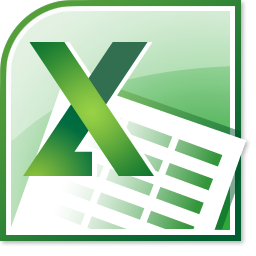 Verwenden von EntwicklertoolsVerwendung:	Mit Entwicklertools, kann man Dropdown-, oder Auswahlfelder erstellen. So können z. B. verschiedene Adressen, oder Personen schnell gewechselt werden.Anwendung: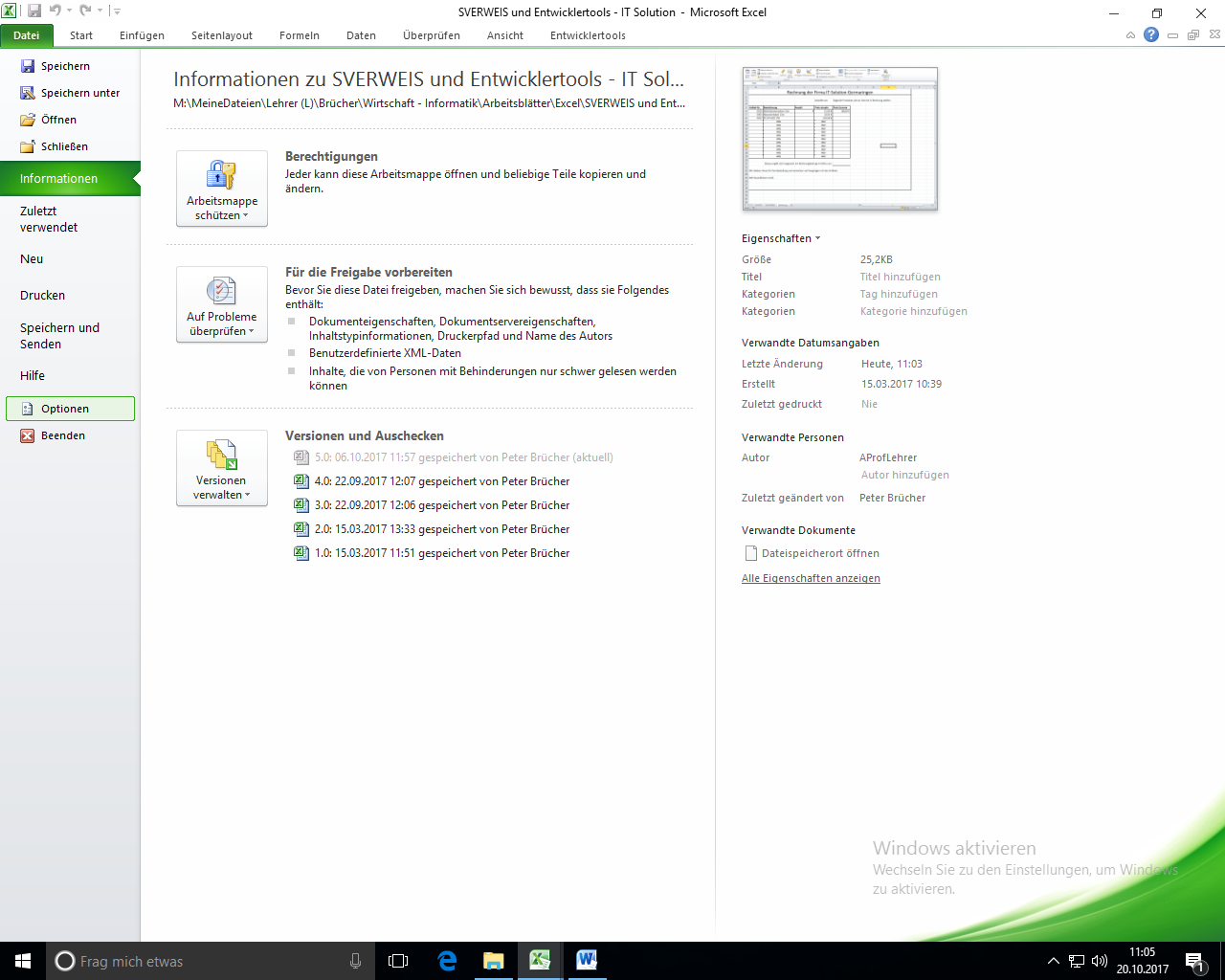 Die Entwicklertools müssen zunächst aktiviert werden.Unter „Datei“  „Optionen“ erscheint ein Menü. Unter „Menüband anpassen“ den Haken bei „Entwicklertools setzen“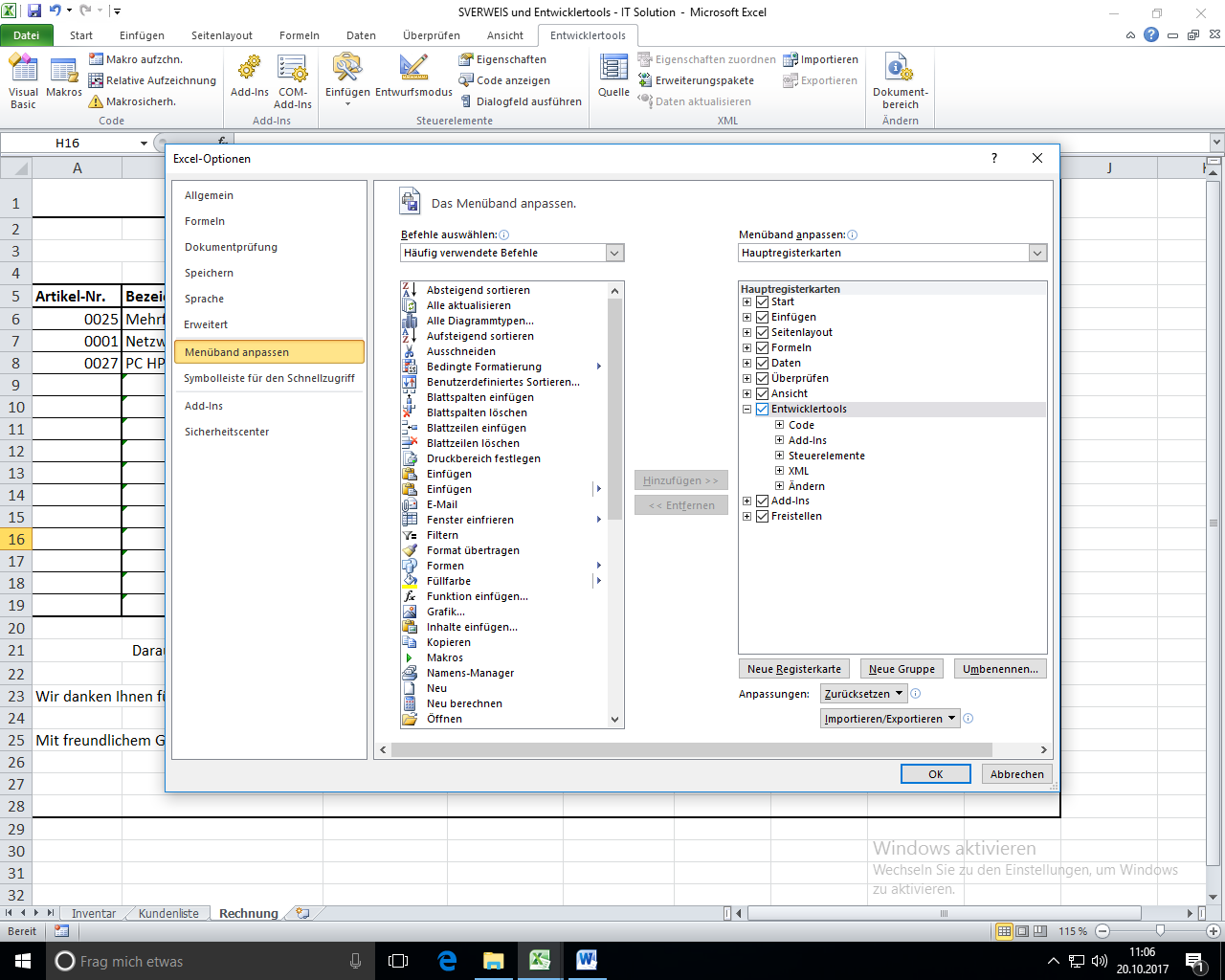 In Excel steht nun das Menüband „Entwicklertools“ zur verfügen. Unter „Einfügen“ kannst du aus verschiedenen Feldern wählen. 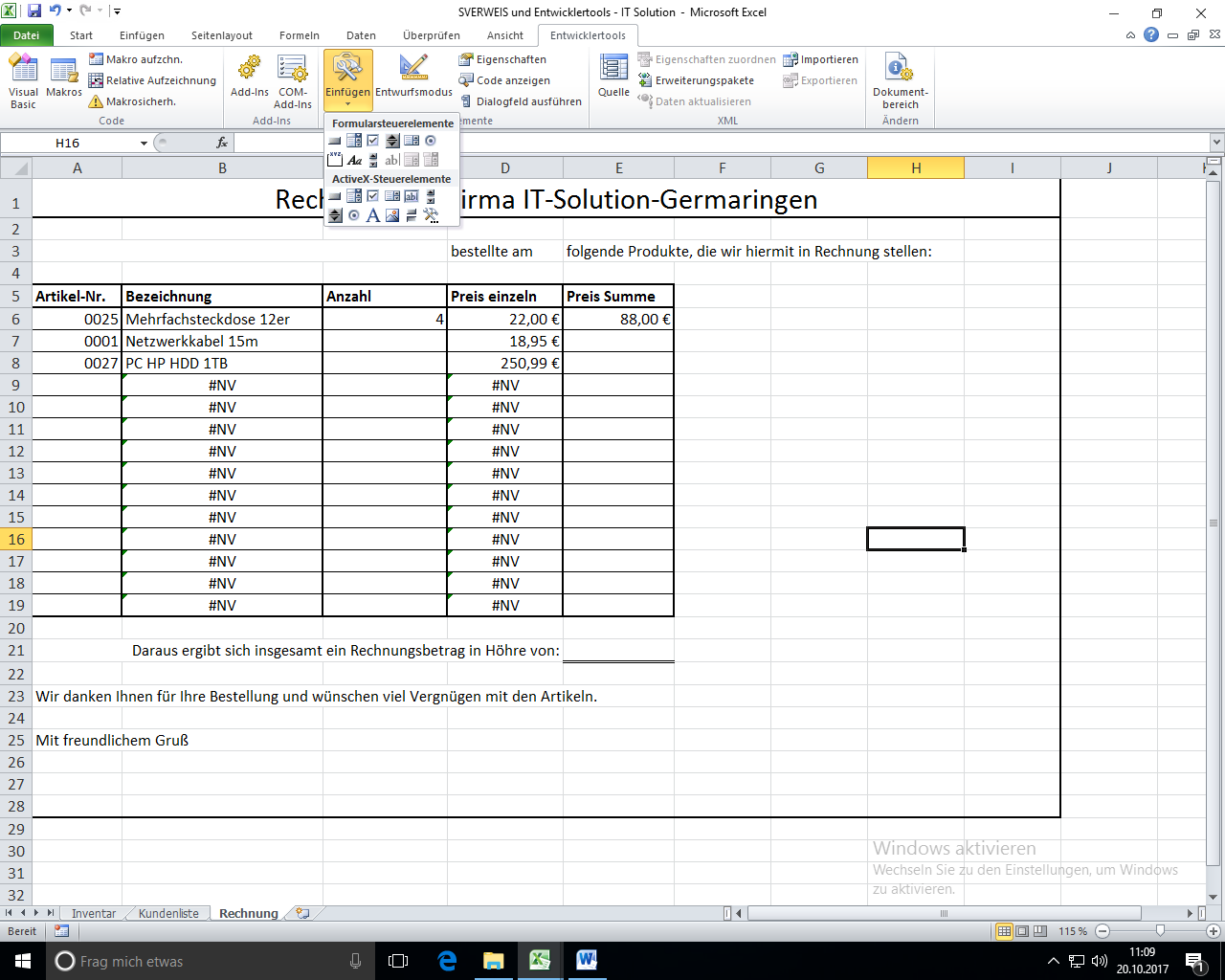 „Kombinationsfeld“
Ermöglicht ein Dropdownfeld, um aus verschiedenen Inhalten zu wählen.„Bildlaufleiste“
Lässt durch Inhalte scrollen.„Kontrollkästchen“
Lässt sich ankreuzen.